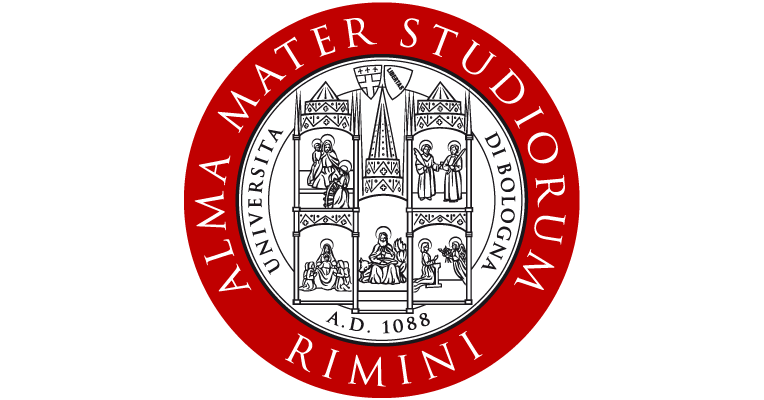 Mobilità internazionale per studio e tirocinioPer informazioni relative alla mobilità internazionale (bandi Erasmus+ Mobilità per studio, Erasmus Placement, tesi all’estero) è possibile contattare il tutor per l’internazionalizzazione del Dipartimento di Scienze per la Qualità della Vita (QUVI):Tutor Linda Terrafinoe-mail: quvi.tutorinternational@unibo.it
MS Teams: linda.terrafinoPer fissare un appuntamento su MS Teams si prega di inviare una mail all’indirizzo sopra Study and internship opportunities abroadFor all the information about international mobility please contact the internationalisation tutor of the Department for Life Quality Studies (QUVI):Tutor Linda Terrafinoe-mail: quvi.tutorinternational@unibo.it
MS Teams: linda.terrafinoTo make a MS Teams appointment please send an email to the above address